Anexa 6 – Consultare externă/ internă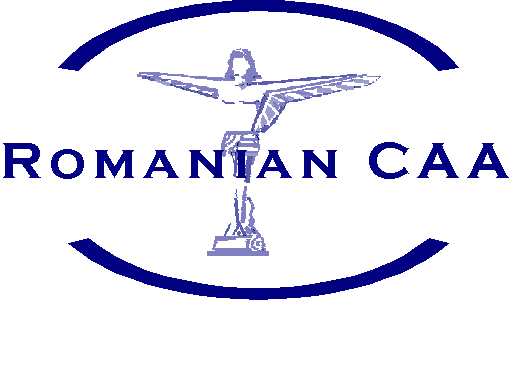 CONSULTARE EXTERNĂ/ INTERNĂPROPUNERITitlul reglementării:Inițiator:PAGINĂ LĂSATĂ LIBER INTENȚIONATNr.crt.Art.Text existentText propusArgumentare propuneri1↓↓↓n(Nume, prenume inițiator)(calitatea și structura în care lucrează)(semnătura)